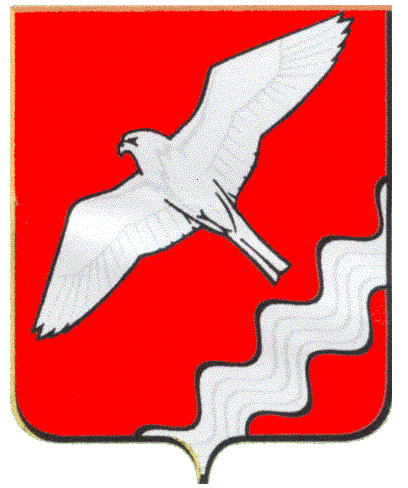 ГЛАВА МУНИЦИПАЛЬНОГО ОБРАЗОВАНИЯКРАСНОУФИМСКИЙ ОКРУГПОСТАНОВЛЕНИЕот  21.03.2018 г.   № 29г. КрасноуфимскО внесении изменений в постановление главы Муниципального образования Красноуфимский округ 30 декабря 2013 №101 «Об утверждении Состава и Положения комиссии по предупреждению и ликвидации чрезвычайных ситуаций и обеспечению пожарной безопасности МО Красноуфмский округ» В целях дальнейшего совершенствования обеспечения безопасности жизнедеятельности населения и организации тесного взаимодействия с органами местного самоуправления в реализации приоритетных направлений деятельности системы РСЧС, руководствуясь ст. 26 Устава Муниципального образования Красноуфимский округП О С Т А Н О В Л Я Ю:1. Внести следующие изменения в приложение №1 постановления главы Муниципального образования Красноуфимский округ от 30 декабря 2013 №101 «Об утверждении Состава и Положения комиссии по предупреждению и ликвидации чрезвычайных ситуаций и обеспечению пожарной безопасности МО Красноуфмский округ», изложив его в новой редакции (прилагается).2. Разместить настоящее постановление на сайте МО Красноуфимский округ.3 Контроль за выполнением настоящего постановления возложить на заместителя главы Администрации Муниципального образования Красноуфимский округ по общим вопросам Шандыбина Е.С.Глава Муниципального образования Красноуфимский округ                                                              О.В. РяписовСОСТАВкомиссии по предупреждению и ликвидации чрезвычайных ситуаций и обеспечению пожарной безопасности МО Красноуфимский округПриложение к постановлению главы МО Красноуфимский округ от 21  марта 2018 № 29Ряписов Олег ВикторовичШандыбин Евгений Сергеевич– глава Муниципального образования Красноуфимский округ  председатель комиссии;– заместитель главы Администрации Муниципального образования округа по общим вопросам, заместитель председателя комиссии;Фрицко Андрей АлексеевичГолубцовАлександр Валерьевич- начальник ФГКУ «73 ПЧ ФПС по Свердловской области» заместитель председателя комиссии (по согласованию);– начальник отдела  по делам ГО и ЧС, экологии Администрации Муниципального образования Красноуфимский округ, секретарь комиссии;Члены комиссии:Родионов Роман Викторович– заместитель главы Администрации Муниципального образования округа по социальным вопросам;Приемщиков Олег Станиславович- начальник ЕДДМ Муниципального образования Красноуфимский округ;Чухарева Татьяна Анатольевна- начальник Управления социальной политики Министерства социальной политики Свердловской области по городу Красноуфимску и Красноуфимскому району (по согласованию);Колчанов Николай Сергеевич–  начальник муниципального отдела Министерства внутренних дел России «Красноуфимский» (по согласованию);Новоселов Дмитрий Викторович– главный врач ГБУЗ Свердловской области «Красноуфимская РБ»  (по согласованию);  Пастухова Галина Анатольевна-заместитель главы Администрации Муниципального образования Красноуфимский округ по экономике;Коробейникова Марина Юрьевна- начальник Территориального отдела Управления Роспотребнадзора по Свердловской области в городе Красноуфимске, Красноуфимском районе, Ачитском и Артинском районах (по согласованию);Курбатов Петр Васильевич- начальник Красноуфимского управления АПК и продовольствия Министерства АПК и продовольствия Свердловской области(по согласованию);Петухов Дмитрий Арсеньевич- заместитель главы Администрации Муниципального образования Красноуфимский округ по строительству и ЖКХ;Мерзляков Андрей Виктоорович-директор муниципального унитарного предприятия «Энергосервис»